PROCEDURA BEZPIECZEŃSTWANA TERENIE PLACÓWKIW OKRESIE PANDEMII COVID-19W SZKOLE PODSTAWOWEJW Rodakachobowiązująca od1 września 2021r.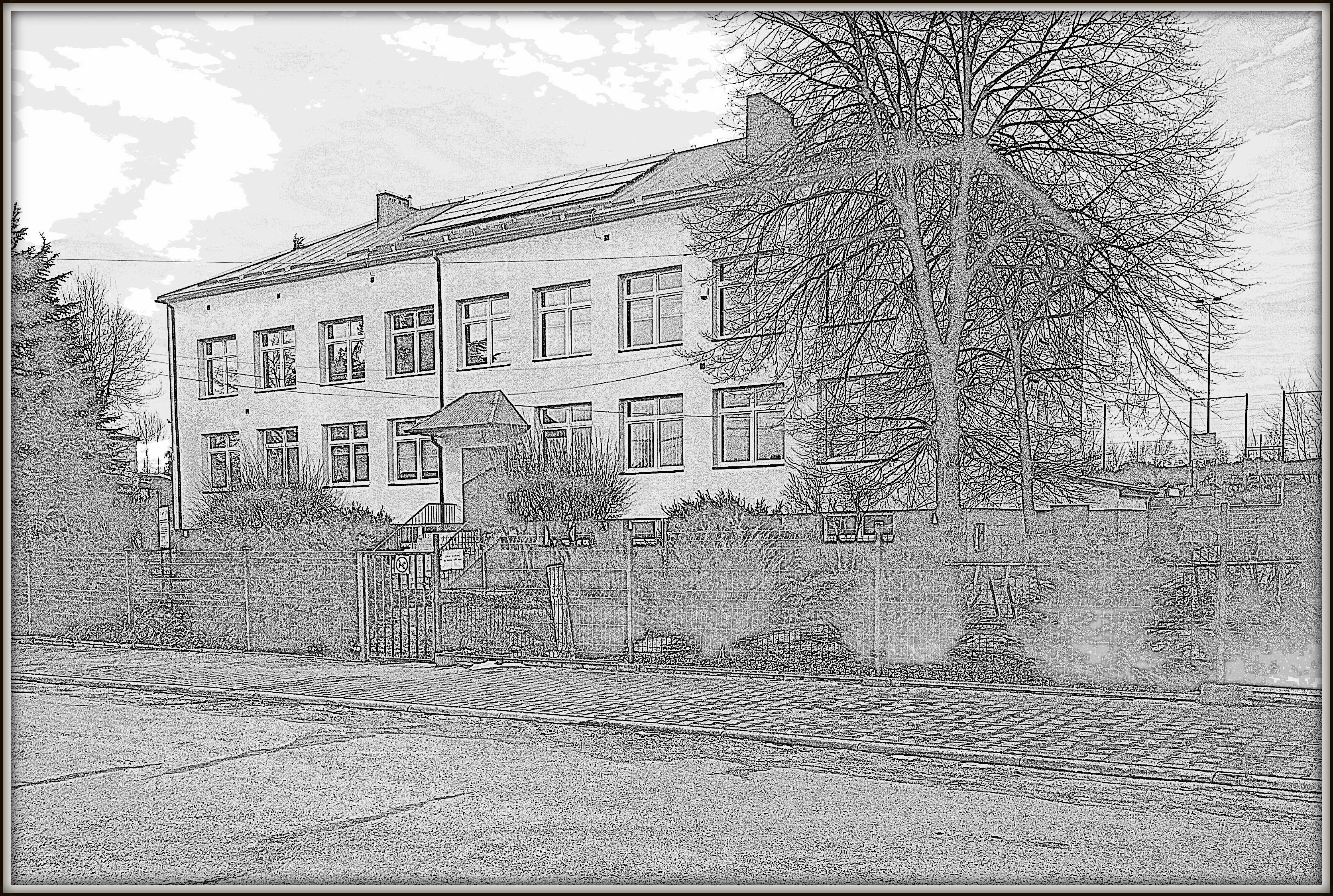 ROZDZIAŁ 1INFORMACJE OGÓLNE§ 1.Cel proceduryCelem niniejszej procedury jest usystematyzowanie działań pracowników, rodziców oraz Dyrekcji w celu zachowania bezpieczeństwa i higienicznych warunków w czasie zajęć organizowanych przez Szkołę Podstawową w Rodakach od dnia 1września 2021 r.§ 2.Ilekroć w niniejszej procedurze jest mowa o:Szkole – należy przez to rozumieć Szkołę Podstawową w Rodakach;Dyrektorze – należy przez to rozumieć Dyrektora Szkoły Podstawowej w Rodakach;Rodzicach – należy przez to rozumieć także opiekunów prawnych dziecka oraz osoby (podmioty) sprawujące pieczę zastępczą nad dzieckiem;Organie prowadzącym – należy przez to rozumieć Gminę Klucze, z siedzibą przy 
ul. Partyzantów 1, 32-310 Klucze.§ 3.1.  W szkole stosuje się wytyczne ministra właściwego do spraw zdrowia, Głównego Inspektora Sanitarnego oraz ministra właściwego do spraw oświaty i wychowania udostępnione na stronie urzędu obsługującego ministra właściwego do spraw oświaty
 i wychowania.2.  Niniejsza procedura określa funkcjonowanie szkoły od 1 września 2021 r., 
w szczególności działania, które zminimalizują możliwość zakażenia.3. Należy mieć na uwadze to, że zastosowanie wszystkich ustalonych środków bezpieczeństwa w szkole nie pozwoli w 100% wyeliminować ryzyka związanego 
z zakażeniem.4. Zaleca się bieżące śledzenie informacji Głównego Inspektora Sanitarnego i Ministra Zdrowia, dostępnych na stronach gis.gov.pl lub www.gov.pl/web/koronawirus/.5. Organizacja i funkcjonowanie szkoły zależy od sytuacji epidemiologicznej występującej na obszarze Powiatu Olkuskiego – w przypadku, gdy rejon ten zostanie zakwalifikowany do „obszaru czerwonego” lub „obszaru żółtego” Dyrektor Szkoły wprowadza dodatkowe ograniczenia, nakazy i zakazy w związku z wystąpieniem stanu epidemii, zgodnie z obowiązującym Rozporządzeniem (Rozporządzenie Rady Ministrów z dnia 7 sierpnia 2020 r. w sprawie ustanowienia określonych ograniczeń, nakazów i zakazów w związku z wystąpieniem stanu epidemii (Dz. U. 2020 r. poz. 1356).ROZDZIAŁ 2ZADANIA I OBOWIĄZKI DYREKTORA§ 4.Dyrektor wykonuje zadania związane z zapewnieniem bezpieczeństwa uczniom 
i nauczycielom w czasie zajęć organizowanych przez jednostkę.Dyrektor:1) organizuje pracę szkoły zgodnie z obowiązującymi zasadami oraz stosuje się do nowych zaleceń;2) współdziała z pracownikami w zapewnieniu bezpiecznych warunków prowadzenia zajęć 
w szkole;3) nadzoruje prace porządkowe wykonywane przez pracowników zgodnie z powierzonymi im obowiązkami (w tym wypełnianie kart kontroli dezynfekcji pomieszczeń);4) dba o to, by w salach, w których uczniowie spędzają czas nie było przedmiotów, których nie można skutecznie zdezynfekować;5) prowadzi komunikację z rodzicami dotyczącą bezpieczeństwa dzieci w jednostce;6) kontaktuje się z rodzicem – telefonicznie, w przypadku stwierdzenia podejrzenia choroby sugerującej infekcję dróg oddechowych u ich dziecka;7) współpracuje ze służbami sanitarnymi;8) instruuje pracowników o sposobie stosowania procedury postępowania na wypadek podejrzenia zakażenia;9) informuje rodziców o obowiązujących w szkole procedurach postępowania na wypadek podejrzenia zakażenia (za pomocą strony internetowej).3. Przy każdym wejściu do budynku szkoły zamieszono:1) informację o obowiązku dezynfekcji rąk;2) instrukcję o sposobie użycia środka dezynfekującego;3) dozownik z płynem do dezynfekcji rąk, umożliwiający wszystkim wchodzącym do szkoły skorzystanie z niego (zobowiązuje się pracowników sprzątających o zgłaszanie niskiego poziomu płynu oraz bieżące uzupełnienie dozowników);4) numery telefonów do organu prowadzącego, powiatowej stacji sanitarno-epidemiologicznej, oddziału zakaźnego szpitala oraz służb medycznych, z którymi należy się skontaktować w przypadku stwierdzenia objawów chorobowych sugerujących infekcję dróg oddechowych u osoby znajdującej się na terenie jednostki.§ 5.Zawieszenie zajęćNa podstawie §18 ust. 2a Rozporządzenia w sprawie bezpieczeństwa i higieny w publicznych i niepublicznych szkołach i placówkach Dyrektor za zgodą organu prowadzącego i po uzyskaniu pozytywnej opinii Państwowego Powiatowego Inspektora Sanitarnego, może zawiesić zajęcia na czas oznaczony, jeżeli ze względu na aktualną sytuację epidemiologiczną może być zagrożone zdrowie uczniów.Zgoda i opinia, o których mowa odpowiednio w ust. 1 mogą być wydane także ustnie, telefonicznie, za pomocą środków komunikacji elektronicznej lub za pomocą innych środków łączności. W takim przypadku treść zgody lub opinii utrwalona jest przez Dyrektora w formie protokołu, notatki, adnotacji lub w inny sposób.W przypadku zawieszenia zajęć na czas oznaczony Dyrektor Szkoły Podstawowej wydaje stosowne zarządzenie, wskazujące na okres zawieszenia.W związku z zawieszeniem zajęć Dyrektor Szkoły wdraża jeden z wariantów kształcenia:1) organizować jednocześnie zajęcia w formie tradycyjnej na terenie jednostki oraz w formie kształcenia na odległość (WARIANT MIESZANY-HYBRYDOWY);2) organizować zajęcia w formie kształcenia na odległość, zgodnie z zarządzeniem Dyrektora o zawieszeniu funkcjonowania szkoły i prowadzenia kształcenia na odległość (WARIANT ZDALNY).5. W przypadku prowadzenia kształcenia w wariancie hybrydowym lub zdalnym Dyrektor Szkoły dokonuje weryfikacji i aktualizacji procedur określających zasady kształcenia na odległość.6. Dyrektor Szkoły bierze pod uwagę dotychczasowe doświadczenie oraz zgłaszane do tej pory problemy, pomysły i nowe rozwiązania przez nauczycieli, rodziców i uczniów, w celu zapewnienia odpowiedniej jakości kształcenia na odległość, m.in.:1) ustalenia skutecznych sposobów komunikacji z rodzicami uczniów;2) zaplanowanie równomiernego obciążenia ucznia zajęciami w danym dniu;3) uwzględnienie możliwości psychofizycznych ucznia;4) ograniczenia wynikające z sytuacji ucznia w środowisku domowym (np. warunki techniczne, dostęp do Internetu);5) uwzględnienie indywidualnych potrzeb uczniów, a w szczególności mając na uwadze odrębną specyfikę kształcenia:a) uczniów klas I-III,b) uczniów klas V-VIId) uczniów klasy VIII.7. Dyrektor Szkoły może wprowadzać zmiany w organizacji funkcjonowania Szkoły oraz zasad przebywania zgodnie z wprowadzanymi zaleceniami dotyczącymi reżimu sanitarnego, w szczególności w przypadku objęcia danego powiatu strefą, w której wprowadza się obostrzenia (np. obowiązek zakrywania ust i nosa w przestrzeni publicznej).§ 6.Dyrektor Szkoły na bieżąco śledzi komunikaty na temat COVID-19 nadawane przez Główny Inspektorat Sanitarny i stosuje się do jego zaleceń.Dyrektor Szkoły wymaga od pracowników bezwzględnego przestrzegania niniejszej procedury, komunikatów Dyrektora, zaleceń GIS oraz wytycznych MEN.W szkole zapewniono pomieszczenie do izolacji osoby, u której stwierdzono objawy chorobowe sugerujących infekcję dróg oddechowych, zaopatrzone w maseczki, rękawiczki i przyłbicę oraz płyn do dezynfekcji rąk (przed wejściem do pomieszczenia).§ 7.Dyrektor przypomina pracownikom zasady mycia rąk oraz o obowiązku informowania 
o złym stanie zdrowia. Dyrektor przeprowadził spotkanie z pracownikami w celu zwrócenia uwagi na profilaktykę zdrowotną.Dyrektor zapewnia pracownikom jednostki niezależnie od podstawy zatrudnienia rękawiczki jednorazowe, maseczki ochronne, fartuch z długim rękawem lub środki do dezynfekcji rąk.W pomieszczeniach sanitarno-higienicznych Dyrektor wywiesił plakaty z zasadami prawidłowego mycia rąk, a przy dozownikach z płynem do dezynfekcji rąk – instrukcje prawidłowej dezynfekcji rąk. W Szkole zapewniono dodatkowe kosze przeznaczona na odpady wytworzone w czasie pandemii (rękawiczki, maseczki itp.).§ 8.Dyrektor udostępnia na bieżąco komunikaty dla rodziców, nauczycieli oraz pracowników pomocniczych i obsługi dotyczące zasad bezpieczeństwa i higieny w miejscach publicznych w formie komunikatów na stronie internetowej szkoły, tablicy ogłoszeń oraz za pośrednictwem poczty elektronicznej.Dyrektor w porozumieniu z nauczycielami oraz rodzicami ustalił sposoby szybkiej 
i skutecznej komunikacji z rodzicami uczniów, w szczególności z wykorzystaniem technik komunikacji na odległość.ROZDZIAŁ 3ORGANIZACJA PRACY SZKOŁY§ 9.Szkoła jest otwarta w godzinach od 7.00-15.30.Do budynku Szkoły uczniowie wchodzą wejściem głównym.Do szkoły może uczęszczać uczeń bez objawów chorobowych sugerujących infekcję dróg oddechowych oraz gdy domownicy nie przebywają na kwarantannie lub 
w izolacji w warunkach domowych.§ 10Zasady przyprowadzania i odbioru dzieci ze szkołyDo szkoły przychodzą uczniowie bez objawów chorobowych sugerujących infekcję dróg oddechowych.W drodze do i ze szkoły opiekunowie z dziećmi oraz uczniowie przestrzegają  aktualnych  przepisów  prawa  dotyczących zachowania w przestrzeni publicznej.W Szkole wyznacza się określoną strefę, w której mogą przebywać rodzice przyprowadzający/ odbierający dzieci ze szkoły:1) 1 rodzic z dzieckiem;2) zachowanie dystansu od kolejnego rodzica z dzieckiem min. 1, 5 m;3) zachowanie dystansu od pracownika szkoły min. 1,5 m;4) opiekunowie powinni przestrzegać obowiązujących przepisów prawa związanych z bezpieczeństwa zdrowotnym obywateli (m.in. stosować środki ochronne: osłona ust i nosa, rękawiczki jednorazowe lub dezynfekcja rąk).4. Uczniowie przychodzą do szkoły zgodnie z ustalonym dla każdego oddziału klasy planem zajęć. 5. Do budynku szkoły należy wchodzić ustalonym wejściem, zachowując przy tym obowiązek dezynfekcji rąk, przy użyciu płynu znajdującego się przed wejściem do szkoły.7. Uczniowie, rodzice oraz pracownicy szkoły są zobowiązani do przestrzegania ustalonych zasad zachowania na terenie szkoły, w szczególności w miejscach wspólnych, tj. szatnia, korytarze, stołówka szkolna, biblioteka.8.  Zakazuje się gromadzenia przed wejściem do budynku szkoły bez zachowania bezpiecznego dystansu. § 111. W miarę możliwości zajęcia dla danego oddziału klasy odbywają się w wyznaczonych 
i stałych salach lekcyjnych.2. Podczas przerw uczniowie mogą przebywać na terenie boiska szkolnego pod nadzorem nauczyciela oraz zachowując dystans społeczny.3. Sale, w których prowadzone są zajęcia oraz przestrzenie wspólne (korytarze) należy wietrzyć co najmniej raz na godzinę, w czasie przerwy, a w razie potrzeby także w czasie zajęć.§ 121. Zajęcia dla każdego oddziału odbywają się w większości w wyznaczonej i stałej sali lekcyjnej.2. Nauczyciel w klasach I –III organizuje przerwy dla swojej klasy, w interwałach.§ 131. Na czas pracy szkoły, drzwi wejściowe do budynku są zamykane.2. Każda osoba z zewnątrz (w tym rodzic dziecka) wchodząc do szkoły jest zobowiązana:1) do wypełnienia ankiety epidemiologicznej; 2) do dezynfekcji rąk za pomocą płynu do dezynfekcji znajdującego się przy wejściu do szkoły lub założenia rękawiczek ochronnych;3) do zakrywania ust i nosa (maseczka, przyłbica);4) do nieprzekraczania obowiązujących stref, w których mogą przebywać oraz przestrzegania zasad przebywania w nich.3. Do szkoły nie będą wpuszczani uczniowie, rodzice oraz pracownicy z objawami chorobowymi sugerującymi infekcję dróg oddechowych, w tym w szczególności gorączka 
(temperatura ciała powyżej 37,4°), kaszel. 

4. W przypadku zauważenia u ucznia lub pracownika niepokojących objawów, dokonywany jest pomiar temperatury – termometrem bezdotykowym (w przypadku posiadania innego termometru, niż termometr bezdotykowy, po każdym użyciu termometr jest dezynfekowany).5. Pomiar temperatury dokonywany jest za zgodą rodziców. Zgoda wyrażana jest na cały rok szkolny 2021/2022.6. W przypadku braku zgody na pomiar temperatury od większej liczby rodziców uczniów Dyrektor ma możliwość wystąpienia do GIS w celu uzyskania indywidualnej decyzji dotyczącej pomiaru temperatury.7. Szkoła nie gromadzi danych dotyczących temperatury uczniów.8. Pomiar temperatury pracowników następuje na podstawie art. 212 pkt 3 Kodeksu pracy. 9. W celu ograniczenia bezpodstawnego przebywania w szkole osób niebędących uczniami lub pracownikami jednostki, osoby z zewnątrz wpuszczane są do szkoły wyłącznie, gdy mają ku temu uzasadniony powód i przedstawią cel wejścia pracownikowi obsługi lub wcześniej skontaktują się z sekretariatem szkoły.§ 14 SzatniaKażda klasa ma wyznaczone pomieszczenie w szatni.Uczniowie powinni przechowywać obuwie zmienne w szatni w workach foliowych.Uczniowie, zaraz po przebraniu się z odzieży wierzchniej, powinni niezwłocznie udać się klasy. Przebywanie w szatni i gromadzenie się należy ograniczyć do minimum. § 16Zasady korzystania z biblioteki szkolnej1. Przy wejściu do biblioteki znajduje się dozownik z płynem do dezynfekcji rąk oraz instrukcja prawidłowej dezynfekcji rąk.2. Każda osoba wchodząc do biblioteki jest zobowiązana założyć maseczkę i zdezynfekować lub umyć ręce.3. Do zadań nauczyciela bibliotekarza należy dopilnowanie, aby osoby wchodzące na teren biblioteki dezynfekowały/myły dłonie. 4. Biblioteka dostępna jest w godzinach określonych na stronie internetowej szkoły. 5. Przyjęte od ucznia książki, bibliotekarz odkłada na 2dni na wydzielone półki w odrębnym pomieszczeniu/regale do tego wyznaczonym. Odizolowane egzemplarze należy oznaczyć datą zwrotu i wyłączyć z wypożyczania do czasu zakończenia „kwarantanny”. Po tym okresie książka wraca do użytkowania.6. Uczniowie są informowani na początku roku szkolnego, przez wychowawcę o zasadach korzystania z biblioteki szkolnej.§ 17Boisko szkolne1. Zaleca się korzystanie przez uczniów (także w trakcie przerwy międzylekcyjnej) z boiska szkolnego oraz pobytu na świeżym powietrzu na terenie szkoły, przy zachowaniu zmianowości grup i dystansu pomiędzy nimi.2. Boisko sportowe jest przeznaczone do sportowych zajęć lekcyjnych i pozalekcyjnych 
o charakterze rekreacyjnym oraz spędzania czasu wolnego przez uczniów szkoły.3. Z boiska nie można korzystać w niekorzystnych warunkach atmosferycznych zagrażających zdrowiu i życiu użytkowników, tzn. silnego wiatru i burzy.4.  Z boiska nie można korzystać przy mokrej nawierzchni.5. Z boiska i urządzeń znajdujących się na boisku należy korzystać tak, aby zachować pełne bezpieczeństwo własne i innych uczestników zajęć oraz, aby nie niszczyć boiska 
i znajdujących się na boisku urządzeń.6. Na boisku mogą przebywać dwie grupy przy założeniu, że zachowany jest między nimi dystans.7. Sprzęt na boisku szkolnym wykorzystywany podczas zajęć jest regularnie czyszczony
 (w godzinach porannych) z użyciem detergentu lub dezynfekowany, jeżeli nie ma takiej możliwości sprzęt zostanie zabezpieczony taśmą przed używaniem. W takim przypadku obowiązuje zakaz korzystania ze sprzętu.8. Korzystanie z boiska jest dozwolone tylko przez uczniów uczęszczających do jednostki. 9. Korzystanie z boiska szkolnego jest możliwe tylko pod opieką nauczyciela.10. Za bezpieczeństwo na obiekcie w czasie trwania planowanych zajęć odpowiadają nauczyciele opiekujący się grupą uczniów.§ 181. Uczniowie zaraz po powrocie z boiska zobowiązani są do mycia rąk, o czym przypomina nauczyciel opiekujący się grupą.2. Uczniowie klas I-III po każdym powrocie z boiska myją ręce pod nadzorem nauczyciela.3. Na terenie boiska obowiązuje zakaz przebywania osób trzecich, niezwiązanych 
z działalnością Szkoły.§ 19Organizacja spotkań, zebrań oraz narad1. Dyrektor ograniczył do niezbędnego minimum spotkania i narady z Radą Pedagogiczną oraz rodzicami. 2. Zebrania/spotkania przeprowadzane są z zachowaniem rekomendowanych przez służby sanitarne odległości pomiędzy osobami (min. 1,5m).3. Zebrania rady pedagogicznej, zebrania z rodzicami, spotkania zespołów nauczycieli, mogą odbywać się również w sposób zdalny, tj. z wykorzystaniem metod i środków komunikacji elektronicznej.ROZDZIAŁ 4ZADANIA I OBOWIĄZKI UCZNIA§ 201. Uczeń zobowiązany jest przychodzić do szkoły w godzinach zgodnych z ustalonym planem zajęć.2. Każdy uczeń przy wejściu do budynku zobowiązany jest zdezynfekować ręce płynem do dezynfekcji lub umyć ręce wodą z mydłem zaraz po wejściu do szatni.3. Podczas pobytu w szkole należy przestrzegać ogólnych zasad higieny: 1) częste mycie rąk wodą z mydłem (po przyjściu do szkoły należy bezzwłocznie umyć ręce, przed jedzeniem, po powrocie ze świeżego powietrza, po skorzystaniu z toalety);2) ochrona podczas kichania i kaszlu;3) unikanie dotykania oczu, nosa i ust.4. Uczeń nie powinien zabierać ze sobą do szkoły niepotrzebnych przedmiotów (w przypadku ucznia ze specjalnymi potrzebami edukacyjnymi zobowiązuje się ucznia oraz sprawuje nadzór, aby uczeń nie udostępniał przyniesionych przedmiotów innym uczniom).5. Uczeń posiada własne przybory i podręczniki, które w czasie zajęć mogą znajdować się na stoliku szkolnym ucznia lub w tornistrze.6. Uczeń może zostawić podręczniki i przybory szkolne w swojej sali lekcyjnej w miejscu wyznaczonym przez wychowawcę.7. Uczniowie nie powinni wymieniać się przyborami szkolnymi między sobą.8. W drodze do i ze szkoły uczniowie przestrzegają aktualnych przepisów prawa dotyczących zachowania w przestrzeni publicznej.ROZDZIAŁ 5ZADANIA I OBOWIĄZKI RODZICÓW§ 211. Rodzice :1) zobowiązani są do posyłania do szkoły wyłącznie dzieci zdrowych – bez objawów chorobowych sugerujących infekcję dróg oddechowych;2) powinni przestrzegać zasad związanych z przebywaniem w wyznaczonej części na terenie szkoły w trakcie przyprowadzania lub odbierania dzieci;3) zaleca się rodzicom, aby przed przyprowadzeniem dziecka do szkoły zmierzyli dziecku temperaturę;4) zakazuje się przyprowadzania do szkoły dziecka, jeżeli w domu przebywa ktoś na kwarantannie lub w izolacji (w takiej sytuacji wszyscy powinni zostać w domu);5) w drodze do i ze szkoły rodzice powinni przestrzegać aktualnych przepisów prawa dotyczących zachowania w przestrzeni publicznej i dawać przykład dzieciom;2. Rodzice powinni przypominać dzieciom zasady higieny (unikanie dotykania oczu, nosa i ust, częste mycie rąk woda z mydłem oraz niepodawanie ręki na powitanie) oraz zwracać uwagę na odpowiedni sposób zasłaniania twarzy podczas kichania czy kasłania;3. Rodzice dzieci ze specjalnymi potrzebami edukacyjnymi, którzy przynoszą do szkoły własne przedmioty (w tym zabawki) zobowiązani są do dbania o regularne czyszczenie (pranie lub dezynfekcję wskazanych rzeczy);4. Rodzice powinni kontrolować stan zdrowia swoich dzieci, a w przypadku wystąpienia jakichkolwiek symptomów choroby (w szczególności: podniesiona temperatura, kaszel, osłabienie, bóle kostno-stawowe) pozostawić dziecko w domu i skontaktować się z lekarzem;5. Rodzice mają obowiązek zgłaszania wszelkich poważnych dolegliwości i chorób zakaźnych dziecka oraz udzielania nauczycielowi wyczerpujących informacji na ten temat;6. Rodzice są zobowiązani do utrzymywania regularnego kontaktu z wychowawcą klasy, za pomocą ustalonych środków komunikacji elektronicznej, w celu zapewnienia bieżącej wymiany informacji dotyczącej ucznia oraz obecnej sytuacji w szkole.ROZDZIAŁ 6ZADANIA I OBOWĄZKI PRACOWNIKÓW§ 22Pracownicy zostali poinstruowani, że w przypadku wystąpienia niepokojących objawów sugerujących infekcję dróg oddechowych nie powinni przychodzić do pracy, powinni pozostać w domu i skontaktować się telefonicznie ze stacją sanitarno-epidemiologiczną, oddziałem zakaźnym, a w razie pogarszania się stanu zdrowia zadzwonić pod nr 999 lub 112 
i poinformować, że mogą być zakażeni koronawirusem.§ 231. Każdy pracownik szkoły zobowiązany jest do samoobserwacji i pomiaru temperatury.2. Każdy pracownik przy wejściu do budynku zobowiązany jest zdezynfekować ręce płynem do dezynfekcji i myć ręce zgodnie z instrukcjami prawidłowej dezynfekcji i mycia rąk wywieszonymi w szkole.3. Personel kuchenny i pracownicy administracji oraz obsługi są zobowiązani do ograniczania kontaktów z uczniami oraz nauczycielami.4. Zabronione jest przebywanie pracowników wskazujących objawy chorobowe sugerujących infekcję dróg oddechowych na terenie jednostki.5. Każdy pracownik zobowiązany jest do stosowania się do „dekalogu” GIS (w pracy oraz po zakończeniu obowiązków służbowych):1) Często myj ręce - Należy pamiętać o częstym myciu rąk wodą z mydłem, a jeśli nie ma takiej możliwości dezynfekować je płynami/żelami na bazie alkoholu (min. 60%). Istnieje ryzyko przeniesienia wirusa z zanieczyszczonych powierzchni na ręce. Dlatego częste mycie rąk zmniejsza ryzyko zakażenia;2) Podczas powitania unikaj uścisków i podawania dłoni - W ciągu dnia dłonie dotykają wielu powierzchni, które mogą być zanieczyszczone wirusem. Powstrzymaj się od uścisków, całowania i podawania dłoni na powitanie;3) Unikaj dotykania oczu, nosa i ust - Dłonie dotykają wielu powierzchni, które mogą być zanieczyszczone wirusem. Dotknięcie oczu, nosa lub ust zanieczyszczonymi rękami, może spowodować przeniesienie wirusa z powierzchni na siebie;4) Regularnie myj lub dezynfekuj powierzchnie dotykowe - Powierzchnie dotykowe w tym biurka, lady i stoły, klamki, włączniki światła, poręcze muszą być regularnie przecierane z użyciem wody z detergentu lub środka dezynfekcyjnego. Wszystkie miejsca, z których często korzystają ludzie powinny być starannie dezynfekowane;5) Regularnie dezynfekuj swój telefon i nie korzystaj z niego podczas spożywania posiłków - Na powierzchni telefonów komórkowych bardzo łatwo gromadzą się chorobotwórcze drobnoustroje. Regularnie przecieraj lub dezynfekuj swój telefon komórkowy (np.: wilgotnymi chusteczkami nasączonymi środkiem dezynfekującym). Nie kładź telefonu na stole i nie korzystaj z niego podczas spożywania posiłków;6) Zachowaj bezpieczną odległość od rozmówcy - Należy zachować co najmniej 1,5 metry odległości z osobą, z która rozmawiamy;7) Stosuj zasady ochrony podczas kichania i kaszlu - Podczas kaszlu i kichania należy zakryć usta i nos zgiętym łokciem lub chusteczką –jak najszybciej wyrzucić chusteczkę do zamkniętego kosza i umyć ręce używając mydła i wody lub zdezynfekować je środkami na bazie alkoholu (min. 60%). Zakrycie ust i nosa podczas kaszlu i kichania zapobiega rozprzestrzenianiu się zarazków, w tym wirusów;8) Odżywiaj się zdrowo i pamiętaj o nawodnieniu organizmu - Stosuj zrównoważoną dietę. Unikaj wysoko przetworzonej żywności. Pamiętaj o codziennym jedzeniu minimum 5 porcji warzyw i owoców. Odpowiednio nawadniaj organizm. Codziennie wypijaj ok. 2 litrów płynów (najlepiej wody). Doświadczenia z innych krajów wskazują, że nie ma potrzeby robienia zapasów żywności na wypadek rozprzestrzeniania się koronawirusa;9) Korzystaj ze sprawdzonych źródeł wiedzy o koronawirusie.§ 241. Pracownicy zobowiązani są do używania płynu do dezynfekcji rąk, znajdującego się przy wejściu do budynku, zgodnie z instrukcją prawidłowej dezynfekcji rąk wywieszoną w szkole.2. Każdy pracownik zobowiązany jest informować Dyrektora lub osobę go zastępującą 
o wszelkich symptomach chorobowych dzieci (w szczególności: podniesiona temperatura, kaszel, osłabienie, bóle kostnostawowe).§ 25Pracownicy pedagogiczni1. Pracownicy pedagogiczni – nauczyciele pracują wg harmonogramu ustalonego przez Dyrektora.2. Nauczyciel zobowiązany jest do:1) wyjaśnienia uczniom, jakie obowiązują w szkole zasady i dlaczego zostały wprowadzone. Nauczyciel, w szczególności klas I-III zobowiązany jest przekazać informacje w formie pozytywnej, aby wytworzyć w dzieciach poczucie bezpieczeństwa i odpowiedzialności za swoje zachowanie, a nie lęku;2) wietrzenia sali co najmniej raz na godzinę, co potwierdza podpisem na karcie wietrzenia sali;3) zwracania uwagi na częste i regularne mycie rąk wodą z mydłem. W przypadku trudności w klasach I-III nauczyciel pomaga w tych czynnościach;4) sprawdzania warunków do prowadzenia zajęć – dostępność środków czystości i inne zgodnie z przepisami dotyczącymi Bhp;5) dbania o to, by dzieci i uczniowie zachowywały dystans społeczny;6) ustalenia z rodzicami skutecznych sposobów komunikacji z wykorzystaniem środków komunikacji elektronicznej;7) przekazywania rodzicom informacji o samopoczuciu dziecka lub zauważonych zmianach w zachowaniu w czasie pobytu w szkole.§ 26Pracownicy niepedagogiczni1. Stanowiska pracy pracowników administracyjnych zorganizowane są z uwzględnieniem wymaganego dystansu społecznego pomiędzy pracownikami. 2. Pracownicy administracji zobowiązani są do przyjmowania petentów z zachowaniem odpowiedniej odległości.3. Zabrania się pracownikom nadmiernego poruszania się po jednostce. Przemieszanie się jest dozwolone tylko w uzasadnionym przypadku.4. Każdy pracownik po zakończonej pracy zobowiązany jest do uporządkowania 
i zdezynfekowania swojego stanowiska pracy.§ 27Pracownicy obsługi zobowiązani są do wykonywania swoich obowiązków zgodnie 
z indywidualnym zakresem czynności, uwzględniają wzmożone środki bezpieczeństwa (rękawiczki jednorazowe, dezynfekcja dłoni, maseczki/przyłbice).ROZDZIAŁ 7ŻYWIENIE§ 281. Szkoła zapewnia dostarczenie wyżywienia z cateringu dzieciom w czasie ich przebywania na terenie jednostki.2. Posiłki wydawane są przy zachowaniu wszelkich niezbędnych środków higieny 
w kuchni szkolnej.3. Dzieci posiłki spożywają w stołówce szkolnej zgodnie z ustalonym harmonogramem.4. Po zakończeniu spożywania posiłków wyznaczony pracownik/pracownicy dezynfekują powierzchnię stołów oraz krzesła (poręcze, oparcia, siedziska), przy których spożywane były posiłki.§ 29Zadania i obowiązki pracowników mających kontakt z żywnościąPracownicy mający kontakt w żywnością zobowiązani są do stosowania standardowych praktyk zalecanych przez WHO (Światową Organizację Zdrowia) w celu zredukowania ekspozycji i transmisji chorób, do których należą:1) Właściwa higiena rąk;2)  Higiena kasłania/kichania;3) Zasady bezpieczeństwa żywności;4) Ograniczenie przez pracowników bliskiego kontaktu z każdą osobą, która ma objawy chorobowe ze strony układu oddechowego (kichanie, kaszel).Pracownicy, mający kontakt z żywnością zobowiązani są myć ręce:Przed rozpoczęciem pracy;Przed kontaktem z żywnością;Po zajmowaniu się odpadami/śmieciami;Po zakończeniu procedur czyszczenia/dezynfekcji;Po skorzystaniu z toalety;Po kaszlu, kichaniu, wydmuchaniu nosa;Po jedzeniu, piciu, lub paleniu;Po kontakcie z pieniędzmi.§ 30Dostawa i transport żywnościPracownik odbierający dostawę żywności zobowiązany jest zwrócić uwagę, czy pojemniki transportowe oraz środki transportu spełniają następujące wymagania:1) są czyste, w dobrym stanie, nie uszkodzone, łatwe do mycia, czyszczenia i dezynfekcji;2) zabezpieczają żywność przed zanieczyszczeniem;3) nie używane do transportu produktów innych niż żywność, które mogą być źródłem zanieczyszczenia;§ 31Zasady organizacji stołówki szkolnejSzkoła zapewnia uczniom możliwość skorzystania ze stołówki szkolnej.Żywienie prowadzi się w godzinach, w których odbywają się zajęcia w szkole zgodnie z harmonogramem.Stołówka zapewnia warunki higieniczne wymagane przepisami prawa odnoszące się do funkcjonowania żywienia zbiorowego.Do korzystania z posiłków wydawanych w stołówce szkolnej uprawnieni są: 1) uczniowie szkoły; Pracownicy wydający posiłki zobowiązani są do zachowania szczególnej ostrożności, a przede wszystkim przestrzegania następujących zasad:1) zapewnienie odpowiedniej odległości stanowisk pracy;2) stosowanie środków ochrony osobistej (rękawiczki, maseczki) oraz mycie rąk/ używania płynu dezynfekującego;3) regularne czyszczenie powierzchni (blatów, stołów) i sprzętów;4) utrzymanie wysokiej higieny, mycia i dezynfekcji stanowisk pracy, opakowań produktów, sprzętu kuchennego, naczyń stołowych oraz sztućców.Posiłki wydawane są w stołówce zmianowo zgodnie z harmonogramem opracowanym w porozumieniu z Dyrektorem Szkoły, na podstawie zgłoszonej liczby dzieci, korzystających z żywienia w Szkole.Uczniowie spożywają posiłek w grupie odpowiadającej liczbie miejsc w stołówce, przygotowanych do bezpiecznego spożywania posiłków. Posiłki podawane są przez pracownika obsługi. Zakazuje się nadmiernego poruszania się uczniów w stołówce.Po wyjściu każdej grupy ze stołówki pracownicy personelu sprzątającego przeprowadzają czyszczenie blatów stołów, poręczy krzeseł, klamek itp. oraz wietrzą stołówkę.Po wyjściu ze stołówki uczniowie kierują się bezpośrednio do sali zajęć. Jeśli uczniowie przechodząc do sali dotykali np. poręczy schodów, nauczyciel dyżurujący pilnuje, by dokładnie umyli ręce wodą z mydłem (lub zdezynfekowały ręce).Nauczyciele pełniący dyżur na stołówce zobowiązani są:pełnić nadzór nad uczniami; pilnować, aby uczniowie zachowywali od siebie dystans oraz nie przemieszali się 
w nieuzasadniony sposób po korytarzu/ holach Szkoły;przypilnować, aby uczniowie przed wejściem i po wyjściu ze stołówki dokładnie umyli ręce wodą z mydłem, zgodnie z instrukcją poprawnego mycia rąk (lub zdezynfekowali ręce);upewnić się przed wejściem kolejnej grupy uczniów na stołówkę, że stołówka jest przygotowana do wpuszczenia kolejnej grupy uczniów (tzn. że pracownik obsługi wykonał zabiegi higieniczno-sanitarne po opuszczeniu jadalni przez poprzednią grupę);wprowadzić młodsze dzieci jedno za drugim do stołówki - nie należy pozwalać, by trzymały się za ręce.ROZDZIAŁ 8ZALECENIA DLA PERSONELU SPRZĄTAJĄCEGO§ 32Personelowi sprzątającemu teren szkoły zaleca się zachować dodatkowe środki ostrożności:założenie rękawiczek jednorazowych i jednorazowej maseczki na nos i usta;umycie i dezynfekcja rąk po zakończeniu czynności i zdjęciu rękawiczek i maseczki§ 331. Za utrzymanie czystości w jednostce odpowiedzialni są pracownicy, którym w zakresie obowiązków przydzielone zostały do sprzątania określone pomieszczenia szkolne.2. Dyrektor zapewnia sprzęt do prac porządkowych oraz środki czyszczące i myjące niezbędne do wykonywania prac porządkowych.3. Podstawową zasadą stosowaną przez pracowników podczas wykonywania prac porządkowych powinno być utrzymanie czystości pomieszczeń i sterylności powierzchni, z których korzystają dzieci i pracownicy, co pozwoli ograniczyć rozprzestrzenianie się koronawirusa.4. Należy na bieżąco dbać o czystość urządzeń sanitarno-higienicznych, w tym dezynfekcję lub czyszczenie z użyciem detergentu.5. Pomieszczenia, ciągi komunikacyjne (schody i korytarze) oraz powierzchnie dotykowe należy regularnie, co najmniej 2 razy dziennie, oczyszczać, używając wody z detergentem lub środka dezynfekcyjnego. Należy myć i dokładnie odkażać każdego dnia:1) biurka;2) drzwi;3) poręcze krzeseł i powierzchnie płaskie, w tym blaty w salach i w pomieszczeniach spożywania posiłków (po każdej grupie);4) klamki;5) włączniki światła;6) poręcze i uchwyty;7) używane prze dzieci przedmioty.6. Środki chemiczne służące do mycia i dezynfekcji powinny być stosowane zgodnie z wytycznymi i zaleceniami podanymi przez producenta znajdującymi się na opakowaniu środka do dezynfekcji. W szczególności należy przestrzegać zasad związanych z czasem niezbędnego do wywietrzenia dezynfekowanych pomieszczeń i przedmiotów, tak aby uczniowie nie byli narażeni na wdychanie oparów służących do dezynfekcji.7. Podczas prac porządkowych pracownik zobowiązany jest stosować zalecane środki ochrony indywidualnej, przestrzegać zasad higieny oraz zachowywać reguły ostrożności: do procesu dezynfekcji stosować rękawice ochronne z długim mankietem, używać maski i okulary ochronne w przypadku stosowania preparatów w spryskiwaczach ze względu na ryzyko podrażnienia oczu i dróg oddechowych, nie dotykać twarzy rękami w rękawiczkach, nie zakładać ponownie uprzednio zdjętych rękawic jednorazowych, podczas dezynfekcji stosować ręczniki papierowe, które po przetarciu trzeba od razu wyrzucić, nie używać tych samych ściereczek w różnych pomieszczeniach (kuchnia, łazienka, WC). 8. Dezynfekowanie powierzchni za pomocą środków dezynfekcyjnych powinno być skuteczne i wymaga prawidłowego ich stosowania: 1)  usunięcia wodą zanieczyszczeń przed dezynfekcją;2) sprawdzenia daty przydatności do użycia (jeśli data jest przekroczona, całkowita dezynfekcja nie jest już gwarantowana);3) użycia środka w odpowiednim stężeniu (preparat nie zadziała, jeśli będzie źle dozowany);4) naniesienia na powierzchnię odpowiedniej ilości preparatu niczego nie pomijając;5) przestrzegania zalecanego czasu zastosowania, pozostawienia preparatu przez wskazany przez producenta okres (dezynfekowana powierzchnia powinna pozostawać wilgotna przez zalecany czas niezbędny do zabicia wirusów).9. W przypadku dezynfekcji powierzchni mających kontakt z żywnością np. blatów stołów kuchennych, należy przepłukać je czystą wodą, po odczekaniu zalecanego czasu pomiędzy procesem dezynfekcji a płukaniem. 10. Podczas sprzątania wszystkie pomieszczenia powinny być regularnie wietrzone, ponieważ czas utlenienia się warstwy cieczy zależy od temperatury otoczenia i cyrkulacji powietrza.11. Sprzęt i środki służące do utrzymania czystości powinny być przechowywane w zamkniętych szafkach. Po zakończonej pracy pracownik powinien:1)  umieścić sprzęt i środki chemiczne w wyznaczonym do ich przechowywania miejscu, 2)  zabezpieczyć miejsce przed dostępem do niego innych osób i dzieci,3) oznaczyć w prowadzonym rejestrze miejsce i czas przeprowadzanej dezynfekcji. Pracownicy odpowiedzialni za sprzątanie zobowiązani są usunąć z sal, przedmioty i sprzęty, których nie można skutecznie dezynfekować.ROZDZIAŁ 9POSTANOWIENIA KOŃCOWE§  34Procedura obowiązuje w szkole od dnia 1 września 2021 r. do czasu odwołania.Wszyscy pracownicy zobowiązani się do ich stosowania i przestrzegania.W razie pojawienia się nowych zasad i wytycznych dotyczących bezpieczeństwa, w jednostce na bieżąco będą podejmowane odpowiednie działania, o których na bieżąco będą informowani pracownicy szkoły, uczniowie i rodzice.Procedura może ulec zmianie w każdym czasie ze względu na aktualną sytuację epidemiczną w kraju oraz wytyczne MEN, Ministerstwa Zdrowia, PPIS oraz Głównego Inspektora Sanitarnego.Załącznik nr 1 do Procedury funkcjonowania SP w Rodakachod 1 września 2021rSZCZEGÓŁOWE WYTYCZNE WEWNĄTRZSZKOLNE DOTYCZĄCE FUNKCJONOWANIA SZKOŁY W CZASIE EPIDEMIIZasady wchodzenia do budynku szkoły od 2 września 2021r.
WEJŚCIE GŁÓWNE: wchodzą pracownicy szkoły, wchodzą uczniowie, którzy po wejściu do szkoły udają się bezpośrednio do szatni, a następnie do swoich sal lekcyjnych, gdzie przebywają pod opieką nauczyciela.  Z wejścia tego korzystają także interesanci po wcześniejszym uzgodnieniu telefonicznym (przyjmowanie opłat za żywienie).
Uczniowie klas oraz przedszkolaki opuszczają budynek tym samym wyjściem, którym wchodzili.
Pobyt uczniów w szkole1. Nauczyciele zobowiązani są do zapoznania dzieci z procedurami dotyczącymi reguł warunkujących ich bezpieczeństwo na terenie szkoły: w budynku, na placu szkolnym, na boisku szkolnym oraz do egzekwowania przestrzegania tychże zasad przez uczniów.2. Uczniowie na przerwach przebywają przy swoich salach lekcyjnych pod nadzorem nauczycieli dyżurujących bez zbędnego przemieszczania się po korytarzach i pozostałych częściach wspólnych szkoły. 3. Podczas zajęć dydaktycznych w sali obowiązują ogólne zasady higieny: częste mycie rąk, ochrona podczas kichania i kaszlu. Zaleca się, aby myć ręce po wejściu do sali, przed jedzeniem, po skończonej toalecie i po powrocie ze świeżego powietrza.4. Uczniowie, którzy ze względów medycznych nie mogą używać szkolnych środków dezynfekcji, powinni mieć zapewnione przez rodzica/opiekuna własne środki higieniczne.5. Wykorzystywane podczas zajęć organizowanych w szkole przez ucznia przybory szkolne, pomoce dydaktyczne, materiały piśmiennicze, nie mogą być przekazane do korzystania przez innego ucznia przed zdezynfekowaniem ich środkami dezynfekcyjnymi. Sprzęty i przybory sportowe wykorzystywane podczas zajęć ruchowych należy dokładnie czyścić 
i dezynfekować po zakończonych zajęciach.6. Po zakończonych lekcjach pomoce i przybory szkolne uczeń zabiera do domu. Rodzice dziecka są zobowiązani do wyczyszczenia i zdezynfekowania używanych w szkole pomocy. Uczeń przynosi czyste i zdezynfekowane przybory i pomoce szkolne tylko te potrzebne mu do zajęć.7. Sale oraz korytarze będą wietrzone co najmniej raz na godzinę, w czasie przerwy, a w razie potrzeby także w czasie zajęć.8. Uczniowie w ramach zajęć będą korzystać z boiska szkolnego oraz przebywać na świeżym powietrzu na terenie szkolnym i wokół szkoły przy zachowaniu dystansu społecznego.9. Zajęcia z wychowania fizycznego nauczyciele w miarę możliwości mają obowiązek realizować na powietrzu, tj. w otwartej przestrzeni.10. Podczas zajęć sportowych nauczyciel będzie ograniczał ćwiczenia i gry kontaktowe, 
a w razie potrzeby rezygnował z tego typu ćwiczeń.11. Nauczyciel rozpoczynający w danym dniu zajęcia lekcyjne o godz. 8.00, pełni dyżur 
w przypisanej uczniom sali lekcyjnej od godz. 7.45 by umożliwić uczniom wejście do niej celem eliminacji skupisk.12. Za wietrzenie sali lekcyjnej odpowiada nauczyciel kończący lekcję.13. Zaleca się, aby podczas przerw uczniowie i pracownicy przebywający na korytarzach, w toaletach i innych częściach wspólnych szkoły zakładali maseczki.15. Maseczka przechowywana jest w woreczku foliowym.Zasady odbierania uczniów ze szkołyOdpowiedzialność za zdrowie i bezpieczeństwo dzieci uczęszczające do szkoły w czasie epidemii COVID-19 ponoszą zarówno rodzice jak i nauczyciele.Rodzice zobowiązani są przyprowadzać do szkoły tylko dzieci zdrowe.Rodzice dziecka z objawami chorobowymi powinni skonsultować się z lekarzem. Dziecko, które nie spełnia kryteriów przypadku podejrzanego o zachorowanie na koronawirusa powinno być leczone w warunkach ambulatoryjnych w ramach podstawowej opieki zdrowotnej. Rodzice będą mogli przyprowadzić je do szkoły, jeśli lekarza potwierdzi zakończenie leczenia.W przypadku zaobserwowania u dziecka objawów choroby COVID-19 wywoływanej przez koronawirusa, rodzice obowiązkowo pozostawiają dziecko w domu, natychmiast powiadamiają stację sanitarno-epidemiologiczną i postępują zgodnie z jej zaleceniami.W przypadku podejrzenia o zakażenie koronawirusem i skierowana dziecka do szpitala celem dalszej diagnostyki i wykonania testów na obecność wirusa, państwowy powiatowy inspektor sanitarny zawiadamia o tym dyrektora szkoły, a następnie 
w porozumieniu z nim podejmuje dalsze kroki profilaktyczne. Nie należy przyprowadzać dziecka do szkoły, jeżeli w domu przebywa ktoś na kwarantannie lub w izolacji. Wówczas wszyscy domownicy muszą pozostać w domu oraz stosować się do zaleceń służb sanitarnych i lekarza.Za przestrzeganie zasad bezpieczeństwa w drodze do i ze szkoły odpowiadają rodzice.Osoby przyprowadzające i odbierające dziecko ze szkoły muszą być zdrowe oraz powinny zabezpieczyć się w środki ochrony osobistej i stosować je na terenie szkoły.Osoby przyprowadzające i odbierające dziecko ze szkoły zobowiązane są przed wejściem do budynku szkoły zdezynfekować ręce płynem do dezynfekcji umieszczonym przy wejściu.Osoby z zewnątrz (w tym rodzice i opiekunowie) wchodzące do szkoły powinny przestrzegać na jej terenie ustalonych reguł przemieszczania się oraz obowiązku wypełnienia ankiety epidemiologicznej i stosowania środków profilaktycznych. Zobowiązane są stosować się do nakazu zasłaniania ust i nosa oraz przestrzegania zalecenia utrzymania dystansu i zachowania ostrożności w kontaktach bezpośrednich z pracownikami szkoły, uczniami i innymi rodzicami. Zasada zachowania dystansu społecznego i obowiązek zakrywania ust i nosa dotyczy także starszego rodzeństwa upoważnionego do odbioru dziecka ze szkoły. Osoby przyprowadzające i odbierające dzieci do szkoły powinny unikać skupiania się w grupy i zapobiegać tworzeniu skupisk przez dzieci.Zabronione jest pozostawianie dzieci bez opieki przed budynkiem szkoły.Rodzice lub osoby przez nich upoważnione powinni przyprowadzić dziecko do szkoły przed wyznaczonym czasem rozpoczęcia zajęć umożliwiającym przebranie się w szatni. Po rozpoczęciu zajęć szatnia zostaje zamknięta.Osoby przyprowadzające dziecko do szkoły przekazują je osobiście pod opiekę dyżurującego nauczyciela, bez wchodzenia z dzieckiem do szatni lub klasy.Za przestrzeganie zasad bezpieczeństwa w czasie przejmowania opieki nad dziećmi oraz przekazywania ich pod opiekę rodziców odpowiada nauczyciel dyżurujący.W celu zapewnienia bezpiecznych i higienicznych warunków pobytu w szkole wszystkim uczniom, nauczyciel może odmówić przejęcia opieki nad dzieckiem,
 u którego widoczne są objawy infekcji.Dyrektor wprowadza obowiązek mierzenia uczniom temperatury. Podwyższona temperatura upoważnia szkołę do powiadomienia rodziców o konieczności odebrania dziecka ze szkoły. Czynności związane z przyprowadzeniem i odbieraniem dziecka ze szkoły powinny być wykonywane sprawnie i szybko. Przebywanie osób trzecich w szkole powinno być ograniczone do niezbędnego minimum.Wszystkie osoby wchodzące do szkoły nie powinny przekraczać obowiązujących stref przebywania. Rodzice lub inne osoby uprawnione do odbioru dziecka ze szkoły zobowiązane są wewnątrz budynku zakrywać usta i nos oraz zachować dystans społeczny w odniesieniu do pracowników szkoły, zgodnie w aktualnymi wytycznymi epidemiologicznymi.W przypadku konieczności udania się do sekretariatu szkoły może w nim przebywać tylko jedna osoba poza pracownikiem; pozostali rodzice oczekują na zewnątrz 
z zachowaniem bezpiecznej odległości między sobą. Pracownik sekretariatu przy kontaktach z takimi osobami zachowuje także dodatkowe środki ostrożności.Osoby odbierające dziecko ze szkoły zobowiązane są opuścić jej teren niezwłocznie po przejęciu opieki nad dzieckiem.Komunikacja ze szkołąKontakt z pracownikami może odbywać się w godzinach pracy szkoły od 7.30 do 15.30.Rodzice w czasie ograniczenia funkcjonowania szkoły, w związku zapobieganiem COVID-19, kontaktują się z nauczycielem poprzez komunikator, jakim jest dziennik elektroniczny lub po uzgodnieniu z nauczycielem, kontakt telefoniczny, mailowy lub bezpośredni po wcześniejszym umówieniu się.W czasie trwającej epidemii koronawirusa przez cały czas pobytu uczniów w szkole nauczyciele i pracownicy obsługi mają obowiązek obserwować uczniów i monitorować ich stan zdrowia. W przypadku zaobserwowania objawów chorobowych lub uzyskania od ucznia informacji o złym samopoczuciu nauczyciel ma obowiązek natychmiast powiadomić dyrektora szkoły. W przypadku wystąpienia niepokojących objawów chorobowych, za zgodą rodziców, dokonać pomiaru temperatury ciała dziecka.Dyrektor niezwłocznie powiadamia rodziców o złym stanie zdrowia ucznia, korzystając z uzgodnionej z nimi ścieżki szybkiej komunikacji-przesyła wiadomość na podany adres a-mail lub zadzwoni pod wskazany numer telefonu (zalecane jest podanie 3 numerów telefonu).Rodzice, dla których drogą szybkiej komunikacji jest wiadomość e-mail zobowiązani są do systematycznego przeglądania poczty oraz odbierania telefonu ze szkoły.Rodzice powiadomieni o stanie zdrowia dziecka i występujących objawach zobowiązani są do przybycia do szkoły i przejęcia opieki nad dzieckiem tak szybko jak to możliwe.W przypadku objawów nieświadczących o zakażeniu koronawirusem rodzice powinni zabrać dziecko do domu i umówić wizytę u lekarza. Gdyby pojawiały się objawy właściwe dla zakażenia koronawirusem powinni bezzwłocznie skontaktować się ze stacją sanitarno-epidemiologicznej powiadamiając o występujących u dziecka objawach. Pracownik stacji na podstawie wywiadu zarekomenduje dalszy sposób postępowania.W przypadku pojawienia się zagrożenia związanego z pogarszaniem się stanu zdrowia ucznia dyrektor sprowadza fachową pomoc medyczną, dzwoniąc pod numer alarmowy 112, jeszcze przed przyjazdem rodziców.Jeśli to możliwe natychmiast powiadamia telefonicznie rodziców o pogorszeniu się stanu zdrowia dziecka i podjętych działaniach.Załącznik nr 2do Procedury funkcjonowania SP w Rodakach od 1 września 2021rImiona i nazwiska rodziców/opiekunów.......................................................................................................................................Telefony do szybkiego kontaktu (proszę podać min 3 numery)………………………………………………..………………………………………………..………………………………………………..OświadczenieMy, rodzice dziecka ................................................ (imię i nazwisko dziecka, klasa) uczęszczającego do Szkoły Podstawowej im. Mikołaja Kopernika w Rodakach  oświadczamy:1) Moje dziecko oraz nikt z członków rodziny nie miał kontaktu z osobą zakażoną wirusem COVID-19, nikt z otoczenia nie przebywa na kwarantannie, nie przejawia widocznych oznak choroby (kaszel, katar, alergia, podwyższona temperatura).2) W domu dziecka nikt nie jest objęty kwarantanną ani nie ma podejrzenia zakażenia wirusem SARS-CoV-2. .............................................(podpis rodzica/opiekuna prawnego)Oświadczam, że zostałam/em zapoznana/y z zasadami organizacji pracy szkoły od       1 września, w tym:1) z zakazem uczęszczania do szkoły dziecka z oznakami chorobowymi;2) z zasadami przynoszenia i wynoszenia przez ucznia przyborów szkolnych;3) z zasadami przyprowadzania i odbioru dziecka ze szkoły oraz zobowiązuję się do przestrzegania obowiązujących w jednostce procedur związanych z reżimem sanitarnym oraz natychmiastowego odebrania dziecka ze szkoły w razie wystąpienia jakichkolwiek oznak chorobowych w czasie jego pobytu w szkole..................................(podpis rodzica/opiekuna prawnego)ZGODA RODZICÓWWyrażam zgodę, na codzienny (przy przyprowadzaniu dziecka) pomiar temperatury ciała mojego dziecka termometrem bezdotykowym na terenie szkoły oraz jeżeli zaistnieje taka konieczność w przypadku wystąpienia niepokojących objawów chorobowych.                                                                                            .................................(podpis rodzica/opiekuna prawnego)Zobowiązuję się do poinformowania Dyrektora o wszelkich zmianach w sytuacji zdrowotnej odnośnie wirusa COVID-19 w najbliższym otoczeniu dziecka..............................................(podpis rodzica/opiekuna prawnego)Załącznik nr 3 do Procedury funkcjonowania SP w Rodakach od 1 września 2021rANKIETA EPIDEMIOLOGICZNAdla osób z zewnątrz wchodzących na teren szkoły.DATA :...................................; GODZINA :..........................;IMIĘ I NAZWISKO PETENTA/RODZICA ..................................................Numer telefonu do kontaktu.........................................Czy w okresie ostatnich 14 dni przebywał(a) Pan(i) za granicą? Jeśli tak, to w jakim kraju:.......................TAK     NIECzy w okresie ostatnich 14 dni miał(a) Pan(i) kontakt z osobą, u której potwierdzono zakażenie koronawirusem SARS CoV-2?TAK     NIECzy występują u Pana(i) objawy infekcji górnych dróg oddechowych ( gorączka, kaszel, katar, duszności, itp.) ?TAK     NIECzy Pan/Pani/dziecko/podopieczny lub ktoś z Państwa domowników jest obecnie objęty nadzorem epidemiologicznym, izolacją lub przebywa na kwarantannie?TAK    NIE            .................................... podpisZałącznik nr 4 do Procedury funkcjonowania SP w Rodakachod 1 września 2021rOBOWIĄZEK INFORMACYJNYNa podstawie art. 13 ust. 1 i 2 Rozporządzenia Parlamentu Europejskiego i Rady (UE) 2016/679 z 27 kwietnia 2016 r. w sprawie ochrony osób fizycznych w związku z przetwarzaniem danych osobowych i w sprawie swobodnego przepływu takich danych oraz uchylenia dyrektywy 95/46/WE (Dz.U.UE.L.z 2016r. Nr 119, s.1 ze zm.) - dalej: „RODO” informuję, że:Administratorem Pani/Pana danych jest Szkoła Podstawowa w RodakachAdministrator wyznaczył Inspektora Ochrony Danych, z którym mogą się Pani/Pan kontaktować we wszystkich sprawach dotyczących przetwarzania danych osobowych za pośrednictwem adresu email: inspektor@cbi24.pl lub pisemnie na adres Administratora.Pani/Pana dane osobowe będą przetwarzane w celu monitoringu potencjalnych zagrożeń związanych z rozprzestrzenianiem się koronawirusa SARS-Cov-2 – COVID-19 i podejmowania działań prewencyjnych oraz wspierających jak również w celu realizacji praw oraz obowiązków wynikających z art. 9 ust. 2 lit. i RODO w związku z art. 68 ust. 1 pkt 6 ustawy z dnia 14 grudnia 2016 r. Prawo oświatowe (t. j. Dz. U. z 2019 r. poz. 1148 ze zm.) w związku z art. 4 pkt 1 ustawy z dnia 14 grudnia 2016 r. Prawo oświatowe (t. j. Dz. U. z 2019 r. poz. 1148 ze zm.).Pani/Pana dane osobowe będą przetwarzane przez okres niezbędny do realizacji ww. celu. Formularze zawierające dane osobowe zostaną komisyjnie zniszczone po zakończeniu stanu epidemii lub po wydaniu wytycznych Głównego Inspektoratu Sanitarnego.Informuję, że nie podlega Pani/Pan zautomatyzowanemu podejmowaniu decyzji, w tym profilowaniu, o którym mowa w art. 22 ust. 1 i 4 RODO.Pani/Pana dane osobowych nie będą przekazywane poza Europejski Obszar Gospodarczy (obejmujący Unię Europejską, Norwegię, Liechtenstein i Islandię).W związku z przetwarzaniem Pani/Pana danych osobowych, przysługują Pani/Panu następujące prawa:a)         prawo dostępu do swoich danych oraz otrzymania ich kopii;b)         prawo do sprostowania (poprawiania) swoich danych osobowych;c)         prawo do ograniczenia przetwarzania danych osobowych;d)         prawo wniesienia skargi do Prezesa Urzędu Ochrony Danych Osobowych (ul. Stawki 2,00-193 Warszawa), w sytuacji, gdy uzna Pani/Pan, że przetwarzanie danych osobowych narusza przepisy ogólnego rozporządzenia o ochronie danych osobowych (RODO);Podanie przez Panią/Pana danych osobowych jest obowiązkowe. Nieprzekazanie danych skutkować będzie brakiem realizacji celu, o którym mowa w pkt 3.Pani/Pana dane mogą zostać przekazane podmiotom zewnętrznym lub organom uprawnionym na podstawie przepisów prawa, tj. Głównemu Inspektorowi Sanitarnemu.